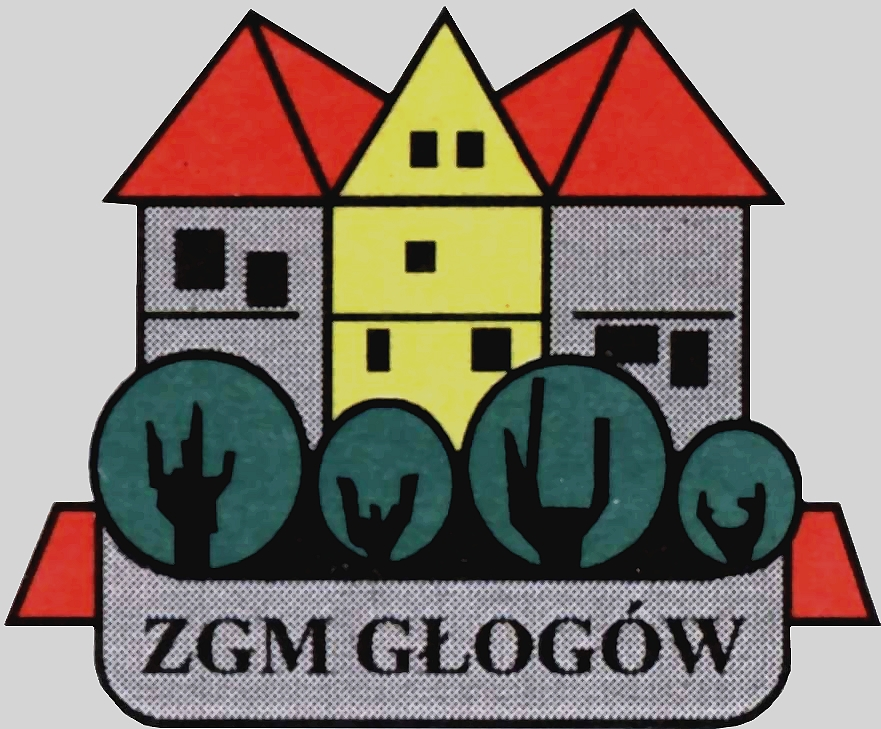 Głogów, dnia 08.07.2022 r.       OGŁOSZENIE O ZAMÓWIENIUZakład Gospodarki Mieszkaniowej przy ul. Poczdamskiej 1, 67-200 Głogów działając w imieniu Wspólnot Mieszkaniowych administrowanych przez Zakład Gospodarki Mieszkaniowej w Głogowie ogłasza przetarg nieograniczony na:Wymiana wodomierzy w budynkach Wspólnot Mieszkaniowych administrowanych przez Zakład Gospodarki Mieszkaniowej w GłogowieZamawiający - Wspólnoty Mieszkaniowe w Głogowie:1. Aleja Wolności 132. ul. Armii Krajowej 1 f-h3. ul. Armii Krajowej 154. ul. Dzieci Głogowskich 15. ul. Jagiellońska 49-516. ul. Kamienna Droga 477. ul. Kosmonautów Polskich 3-58. ul. Obrońców Pokoju 13-13c9. ul. Obrońców Pokoju 2810. ul. Śniadeckich 11-11a11. ul. Śniadeckich 13-13a12. ul. Śniadeckich 1613. ul. Śniadeckich 1814. Al. Wolności 7515. Al. Wolności 7716. ul. Matejki 1-317. ul. Matejki 1518. ul. A. Mickiewicza 3219. ul. A. Mickiewicza 3420. ul. A. Mickiewicza 3921. ul. A. Mickiewicza 4322. ul. A. Mickiewicza 47-4923. Pl. 1000-lecia 1-424. PL. 1000-lecia 6-725. ul. Sikorskiego 2026. ul. Sikorskiego 2427. ul. Daszyńskiego 1-1a28. ul. Daszyńskiego 3-3a29. ul. Daszyńskiego 5-5a30. ul. Daszyńskiego 7-7a31. ul. Andromedy 52-6032. ul. Wojska Polskiego 17-17e33. ul. Niedziałkowskiego 19-19a34. ul. Sienkiewicza 1335. ul. Rudnowska 9536. ul. Długosza 9-1737. ul. Połaniecka 2-1038. ul. Połaniecka 15-2339. ul. Połaniecka 16-2440. ul. Chopina 5-1141. 1-go Maja 2542. Pl. 1000-lecia 8-1343. ul. Staromiejska 1344. ul. Akacjowa 11, w imieniu których działa Zakład Gospodarki Mieszkaniowej w GłogowieTryb zamówienia: przetarg nieograniczony zgodnie z art. 701-4  Kodeksu Cywilnego.SWZ do pobrania bezpłatnie ze strony internetowej Zamawiającego www.zgm.glogow.pl Osobami upoważnionymi do kontaktów z oferentami są:W sprawach technicznych: Kierownik Działu Technicznego Zakładu Gospodarki Mieszkaniowej  w Głogowie,
p. Ryszard Sajko, tel. 76-853-11-304.2. W sprawach proceduralnych:Dział Techniczny ZGM w Głogowie (Przetargi)– Sławomir Sadecki lub Eliza Nowak                                      - tel. 76-853-11-31, fax. 76-853-11-01Przedmiot zamówieniaPrzedmiotem zamówienia jest wykonanie robót ogólnobudowlanych w zakresie wymiany  wodomierzy wody zimnej i ciepłej w budynkach Wspólnot Mieszkaniowych administrowanych przez Zakład Gospodarki Mieszkaniowej, na wodomierze elektroniczne wyposażone w moduł radiowy do  zdalnego odczytu zużycia wody.Zamawiający dopuszcza możliwość składania ofert częściowych, tj. ofert dla wybranych budynków Wspólnot MieszkaniowychZamawiający żąda aby oferowane wodomierze wody ciepłej i zimnej były wodomierzami 
z modułem radiowym i odpowiadały następującym parametrom:elektroniczne liczydło z wielofunkcyjnym wyświetlaczem,miesięczna pamięć wskazań,certyfikat badania typu MID,atest higieniczny PZH,średnica: DN: 15mm,klasa metrologiczna nie mniej jak H R=80, V R=50 przy Q3=1,6 m3/hrejestracja i pomiar przepływu wstecznegostrata ciśnienia przy Q3, ΔP nie większa jak 30kPazabezpieczenie przed próbami manipulacji wskazań wodomierzyWymagania Zamawiającego w sprawie sposobu odczytu wskazań wodomierzy: System radiowy odczytu wskazań zużycia wody zaoferowany w ofercie musi     współpracować z programem rozliczeń wody Zamawiającego Przekazywanie danych odczytywanych w systemie radiowym do programu rozliczeń Zamawiającego, musi być sporządzone i dostarczone przez Wykonawcę-oferenta w formie elektronicznej w uniwersalnym formacie plikowym (CSV – wg. potrzeb Zamawiającego).  Wykonawca – oferent zobowiązuje się do odczytu i przekazywania danych do czasu   przejęcia odczytów przez służby Zamawiającego. Plik musi zawierać przynajmniej następujące dane:numer licznika,adres miejsca odczytu,wskazania wodomierza,datę i godzinę odczytu,typ licznika (zw,cw).Odczyty muszą odbywać się raz w miesiącu, dane muszą zostać niezwłocznie przekazane do Zamawiającego w formie elektronicznej (e-mail, nośniki elektroniczne). Wodomierze muszą być oznaczone w widoczny sposób rokiem produkcji, tj. „rocznik  2022”.Do wykonania robót należy użyć materiałów posiadających wymagane atesty i certyfikaty, które będą wymagane przy odbiorze końcowym robót.Sposób postępowania ze zdemontowanymi wodomierzami Wykonawca uzgodni ze Wspólnotą Mieszkaniową, tj. pozostawienie wodomierzy Wspólnocie Mieszkaniowej lub dostarczenie wodomierzy na składowisko złomu i rozliczenie ze Wspólnotą Mieszkaniową.Zamawiający zastrzega sobie możliwość ograniczenia zakresu rzeczowego i finansowego przedmiotu zamówienia w zależności od otrzymanych lub posiadanych środków finansowych.Termin realizacji zamówienia:Zamawiający wymaga zrealizowania zamówienia w terminie do 90 dni od podpisania umów dla poszczególnych Wspólnot Mieszkaniowych.Wykonawca jest zobowiązany do przedłożenia Zamawiającemu harmonogramu prac związanych z realizacją przedmiotu zamówienia.Zamawiający żąda wniesienia wadium w wysokości 5.000,00 złsłownie: pięć tysiąc złotych 00/100.Wadium w formach określonych w Rozdziale XII ust. 1, Specyfikacji Warunków Zamówienia należy wnieść w jednej z następujących form:	- w pieniądzu przelewem na konto Zamawiającego: Bank Spółdzielczy w Głogowie nr 04 86460008 0000 0000 6392 0003,	- w poręczeniach bankowych lub poręczeniach spółdzielczej kasy oszczędnościowo – kredytowej,                                z tym, że zobowiązanie kasy jest zobowiązaniem pieniężnym,	- w gwarancjach bankowych lub ubezpieczeniowych	- w poręczeniach udzielanych przez podmioty, o których mowa w art. 6b ust. 5 pkt. 2 ustawy z dnia                9 listopada 2000 r. o utworzeniu Polskiej Agencji Rozwoju Przedsiębiorczości (t.j. Dz. U. z 2018 r.,                poz. 110).8. O udzielenie zamówienia mogą ubiegać się Wykonawcy, którzy:7.1. 	Spełniają warunki udziału w postępowaniu oraz nie podlegają wykluczeniu na podstawie przepisów określonych w pkt. 3. SWZ.7.2. 	Spełniają warunki udziału w postępowaniu dotyczące zdolności technicznej lub zawodowej:	7.2.1. Posiadają niezbędne doświadczenie zawodowe	Zamawiający uzna ten warunek za spełniony, jeżeli Wykonawca wykaże, że w okresie 3 lat przed wszczęciem postępowania wykonał min. 2 roboty odpowiadające swym rodzajem robotom stanowiącym przedmiot zamówienia, tj. robotom polegającym na wymianie (demontażu starych i montażu nowych) wodomierzy wody zimnej i ciepłej za kwotę minimum 20.000,00 zł brutto dla każdej z robót budynkach mieszkalnych wielorodzinnych lub obiektach użyteczności publicznej.	7.2.2. Dysponują osobami niezbędnymi do wykonania zamówienia.	Zamawiający uzna ten warunek za spełniony, jeżeli Wykonawca wykaże dysponowanie co najmniej 4 osobami do realizacji zamówienia, w tym min. 1 osobą posiadającą uprawnienia do kierowania robotami budowlanymi w specjalności instalacyjnej w zakresie sieci, instalacji i urządzeń cieplnych, wentylacyjnych, gazowych, wodociągowych i kanalizacyjnych (ustawa z dnia 7 lipca 1994 r. Prawo Budowlane /Dz. U. z 2017 poz. 1332/ oraz Rozporządzenie Ministra Infrastruktury i Rozwoju z dnia 11.09.2014 r. w sprawie samodzielnych funkcji technicznych w budownictwie (Dz. U. 2014, poz. 1278) lub odpowiadające im ważne uprawnienia budowlane, które zostały wydane na podstawie wcześniej obowiązujących przepisów wraz z aktualnym zaświadczeniem o przynależności do właściwej Izby Samorządu Zawodowego.7.3.	Spełniają warunki dotyczące sytuacji ekonomicznej lub finansowej	Posiadają ubezpieczenie działalności od odpowiedzialności cywilnej w zakresie prowadzonej działalności gospodarczej w wysokości co najmniej 100 % oferowanej kwoty brutto.7.4.	Udzielą minimum 5-letniej gwarancji i rękojmi na wykonane roboty i zastosowane materiały. 	Zamawiający wymaga, by niezależnie od gwarancji producenta, gwarancja na wykonane roboty oraz wszystkie zamontowane instalacje, materiały i urządzenia wynosiła minimum 5 lat, licząc od dnia protokolarnego, ostatecznego odbioru robót.  Podane przez Wykonawców okresy udzielenia gwarancji nie mogą zawierać warunków wstępnych, np. uzależnienia od zobowiązania użytkownika do płatnych przeglądów dokonywanych przez autoryzowany serwis i temu podobne sformułowania.7.5.	Dokonali wizji lokalnej terenu budowy i jego otoczenia potwierdzonej stosownym dokumentem podpisanym przez Wykonawcę i upoważnioną osobę z ramienia Zamawiającego.7.6.	Wnieśli wadium w wysokości i formie określonej w Rozdziale XII SWZ.7.7.	Złożyli oświadczenie dotyczące przetwarzania danych osobowych wraz z oświadczeniami osób biorącymi udział w postępowaniu z ramienia Wykonawcy  zgodnie z zał. nr 5 do SWZ.8.  	Kryterium oceny ofert: 100% cena.9.  Oferty należy złożyć do dnia 21.07.2022 r. do godz. 900 w skrzynce podawczej mieszczącej się na parterze  budynku siedziby ZGM, przy ul. Poczdamskiej 1 w Głogowie.10. 	Otwarcie ofert nastąpi dnia 21.07.2022 r. o godz. 910 w Sali Konferencyjnej Zakładu Gospodarki  Mieszkaniowej przy ul. Poczdamskiej 1 w Głogowie – I piętro.Komisja dokona otwarcia ofert w kolejności ich wpływu, poda do wiadomości nazwę i adres Wykonawcy, informacje dotyczące ceny, terminu wykonania zamówienia, okresu gwarancji oraz warunków płatności zawartych w ofercie.11. 	Termin związania ofertą  – 60 dni.12. 	Zamawiający nie przewiduje zastosowania aukcji elektronicznej.13. 	Zamawiający nie przewiduje zwrotu kosztów udziału w postępowaniu.14. 	Zamawiający zastrzega sobie prawo do unieważnienia postępowania na każdym jego etapie - bez podawania przyczyny.15. 	Zamawiający przewiduje możliwość prowadzenia dalszych ustnych negocjacji z  wykonawcami, którzy złożyli oferty w postępowaniu.Rozdzielnik:1. Tablica Ogłoszeń ADM „Śródmieście” przy Al. Wolności 40a w Głogowie2. Tablica Ogłoszeń ADM „Hutnik” przy ul. C. K. Norwida 1 w Głogowie3. Tablica Ogłoszeń ZGM Głogów4. Strona internetowa Zamawiającego: www.zgm.glogow.pl5. S.S./ZT (Przetargi)  a/a